ПРОГРАММА Международной научно-практической конференции«Современные реалии и перспективы развитияэкономики Казахстана» (онлайн)Дата: 20 января 2021 г., время (Алматы): 14.00 – 18.00, на базе вуза: Казахский университет международных отношенийи мировых языков имени Абылай хана ссылка на онлайн конференцию в Zoom: https://us02web.zoom.us/j/6788697662?pwd=TlV6dWlHbldkUWZBSDUxTTNkcEtIQT09         Идентификатор конференции: 678 869 7662Код доступа: 252525Организаторы конференции: Давлетова Майра Турысбековна, заведующая кафедрой «Экономика и менеджмент»Модератор – к.э.н., доцент Давлетова Майра ТурысбековнаУчастники конференции – зарубежные профессора, ППС, магистранты и студенты кафедры «Экономика и менеджмент», а также приглашенные преподаватели, докторанты, магистранты и студенты из других ВУЗов Казахстана.Направления работы конференции:Современные реалии и тренды в маркетинге, менеджменте и экономикеЦифровая экономикаИнновационные технологии и методы в маркетинге, менеджменте и экономикеСостояние и перспективы развития предпринимательства в КазахстанеАктуальные проблемы финансов и бухгалтерского учетаПроблемы и возможности казахстанских предприятий в условиях пандемииЗарубежный опыт развития маркетинга, менеджмента и экономики         По итогам конференции будет опубликован электронный сборник материалов (в формате PDF). Материалы конференции будут размещены на сайте Казахского университета международных отношений и мировых языков имени Абылай хана: www.ablaikhan.kz.Программа Международной научно-практической конференции«Современные реалии и перспективы развития экономики Казахстана»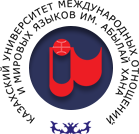 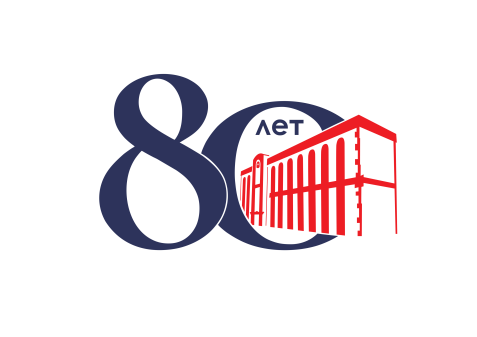 13.30 – 13.55Регистрация участников конференции по ссылке: https://clck.ru/SnjXN (для оформления сертификатов)14.00 – 14.05Открытие конференцииУспанова Майра Уалиевна, проректор по научной и инновационной деятельностиПриветственное слово к участникам конференцииКудайбергенов Нурадин Аюпович, декан Факультета «Международного права и экономики»Выступления спикеров на пленарном заседании14.05 – 14.2014.20 – 14.3514.35 – 14.5014.50 – 15.0515.05 – 15.2015.20 – 15.35 15.35 – 15.5015.50 – 16.0516.05 – 17.5517.55 – 18.00Baltov Milen Ivanov – Vice Rector, PhD, Professor of Burgas Free University (Bulgaria). Тема доклада: «Digital Marketing and the European Digital Innovation Hubs».Череп Алла Васильевна – д.э.н., профессор Запорожского национального университета (Украина).  Тема доклада: «Тенденции развития мировой банковской системы».Жапаров Турдубек Турдалиевич – заведующий кафедрой «Государственное управление и право» Академии государственного управления при Президенте Кыргызской Республики. Тема доклада: «Современное экономическое положение Кыргызской Республики: проблемы и перспективы».Petrova Mariana Mateeva – Associate professor, DSc of St.Cyril and St.Methodius University of Veliko Tarnovo (Bulgaria). Тема доклада: «Электронное административное обслуживание граждан и бизнеса в Болгарии».Досалиев Бахытнур Аманович - к.э.н., доцент Академии государственного управления при Президенте Кыргызской Республики. Тема доклада: «Уровень коррупции и опасность отмывания преступных доходов».Тлеубердинова Айжан Тохтаровна – д.э.н., главный научный сотрудник РГКП «Институт экономики» Комитета науки МОН РК. Тема доклада: «Предпринимательская активность Казахстана в мировом рейтинге».Салауатова Динара Муслимовна – доктор PhD Карагандинского экономического университета Казпотребсоюза. Тема доклада: «Региональное развитие туристского предпринимательства в Казахстане».Сайлаубеков Нурлан Турсынбекович -  д.э.н., профессор Казахского университета международных отношений и мировых языков им. Абылай хана. Тема доклада: «Моделирование различных форм плавания национальной валюты».Секционные заседанияЗакрытие конференции